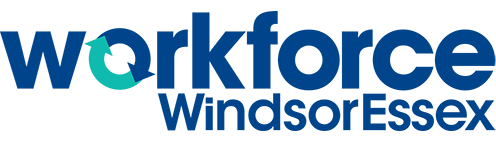 Brochure d’exploration de carrièreInstructions :Imprimez cette feuille pour chaque étudiant.Chaque étudiant créerait une brochure à propos d’une carrière ou une profession qui lui intéresse.L’information sur la brochure pourrait inclure : salaire, compténces relationelles, compétences techniques, compétences transférables, formation requitse, et expérience professionnelle requise.